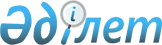 О признании утратившим силу решения маслихата от 1 апреля 2016 года № 15 "О повышении базовых ставок земельного налога и ставок единого земельного налога на не используемые земли сельскохозяйственного назначения"Решение маслихата Аулиекольского района Костанайской области от 15 марта 2018 года № 185. Зарегистрировано Департаментом юстиции Костанайской области 11 апреля 2018 года № 7689
      В соответствии с пунктом 2 статьи 27 Закона Республики Казахстан от 6 апреля 2016 года "О правовых актах", Аулиекольский районный маслихат РЕШИЛ:
      1. Признать утратившим силу решение маслихата от 1 апреля 2016 года № 15 "О повышении базовых ставок земельного налога и ставок единого земельного налога на не используемые земли сельскохозяйственного назначения" (зарегистрировано в Реестре государственной регистрации нормативных правовых актов № 6318, опубликовано 6 мая 2016 года в газете "Әулиекөл").
      2. Настоящее решение вводится в действие по истечении десяти календарных дней после дня его первого официального опубликования.
      СОГЛАСОВАНО
      Руководитель государственного
      учреждения "Отдел земельных
      отношений акимата
      Аулиекольского района"
      _____________ Бекмурзин А.Т.
      СОГЛАСОВАНО
      Руководитель
      республиканского государственного
      учреждения "Управление
      государственных доходов
      по Аулиекольскому району
      Департамента государственных
      доходов по Костанайской области
      Комитета государственных доходов
      Министерства финансов
      Республики Казахстан"
      ______________ Нурахметова Г. К.
					© 2012. РГП на ПХВ «Институт законодательства и правовой информации Республики Казахстан» Министерства юстиции Республики Казахстан
				
      Председатель девятой сессии

С. Максютова

      Секретарь районного маслихата

Д. Койшибаев
